PHS Homecoming Parade Entry Form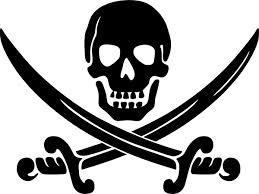 Date:		Thursday, October 20th 2016Time:		Line up at 5:00 pm – Parade begins at 6 pmDeadline:	  	Thursday, October 13th at 3pmTheme:		 Organization Name: ________________________________________________Organization Sponsor: ______________________________________________Contact Phone Number: _____________________________________________Email Contact Information: ___________________________________________Float Description / Narrative -  ____________________________________________________________________________________________________________________________________________________________________________________________________________Type of Entry: Please attach check, money order or PO made payable to: Pasco High School (in memo section write – Student Council)_________ Walking/Marching Unit $10.00 (approx. number ___________)_________ Vehicle ($15.00)_________ Float ($20.00)All entries are due to Pasco High School front office no later than Thursday, October 13th, 2016 at 3pmAll entries are to be lined up in a predetermined order at the vacant (between Howard Ave and church street)  field next to the Middle School by 5pm on the day of the parade. Any latecomers will be at the end of the line. No Entry Forms will be accepted after the deadline.Any questions please contact Ariel Huey  at 352-524-5562   or by email at apjones@pasco.k12.fl.us